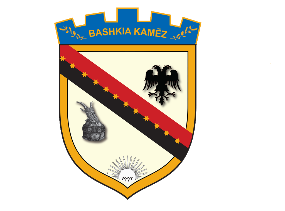 REPUBLIKA E SHQIPËRISËBASHKIA KAMËZNr._____Prot	                                                                                           Kamëz më ___/___/2020NJOFTIM PËR VEND TË LIRË PUNENë mbështetje të Ligjit Nr. 139/2015, “Për veteqeverisjen vendore, Ligjit Nr.152/2013 “Për nëpunësin civil”, i ndryshuar, VKM-së nr.243, datë 18.03.2015, Kreu III “Për pranimin, Lëvizjen paralele, Periudhën e Provës, dhe Emërimin në Kategorinë Ekzekutive”, Bashkia Kamëz njofton se në administratën e Bashkisë Kamëz ka 1 vend të lire pune në pozicionin:                   Specialist Arsimi dhe Sporti  Për kete Procedur (lëvizje paralele dhe pranim në shërbimin civil) aplikohet në të njëjtën kohë.Përshkrimi përgjithësues i punës për pozicionet si më sipër është: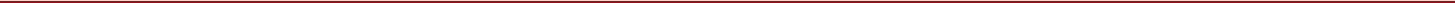 QËLLIMI I PËRGJITHSHËM I POZICIONIT TË PUNËSTe krijojë organizime që nxisin politikat e zhvillimit te sportit në qytet si dhe stimulimin apo dhënien e premiove për sportistët elitarë të kryeqytetit si dhe të mbështesë aktivitetet promovuese në bashkëpunim me institucione dhe organizata sportive.

2 . Realizon detyrat në përputhje me politikat e institucionit, me standardet administrative dhe proçedurat teknike, si dhe duke mbajtur parasysh praktikat më të mira profesionale.

3. Të ndjekë plotësimin dokumentacionit për projektet sportive të subjekteve që kërkojunë mbështetje nga Bashkia e Tiranës, duke përgatitur materialet për t’u paraqitur në Këshillin Artistiko-Kulturor.

4. Monitoron projektet sportive të miratuara nga Këshilli Artistiko – Kulturor .

5. Te ndjekë dhe përgatisë dokumentacionin justifikues dhe përcjellës për likujdim financiar të projekteve sportive të mbështetura.Të krijojë një bazë të dhënash  mbi nevojat dhe problematikat e arsimit parauniversitar, duke përmirësuar në vazhdimësi sistemin e të dhënave ekzistuese, si dhe të sigurojë përditësimin e tyre në çdo sezon të ri arsimor.Të marrë pjesë në procesin e hartimit të projekt-buxhetit të Bashkisë Kamëz për pjesën e arsimit, specifikimin e tij për çdo institucion arsimor dhe të ndjekë në vazhdimësi zbatimin e buxhetit.Të ndjekë problemet e mirëmbajtjes dhe rikonstruksionit të godinave, ambienteve të brendshme e të jashtme të shkollave dhe kopshteve. Të verifikojë dhe zgjidhë problemet që kanë drejtuesit e institucioneve arsimore publike për plotësimin e kushteve për një zhvillim normal të mësimit dhe edukimit.I-Lëvizja paraleleKanë të drejtë të aplikojnë për këtë procedurë vetëm nëpunësit civilë të së njëjtës kategori, në të gjitha insitucionet pjesë e shërbimit civil.1.- Kushtet për lëvizjen paralele dhe kriteret e veçantaKandidatët duhet të plotësojnë KËRKESAT E PËRGJITHSHME si më poshtë: të jetë shtetas shqiptar; të ketë zotësi të plotë për të vepruar; të zotërojë gjuhën shqipe, të shkruar dhe të folur; të jetë në kushte shëndetësore që e lejojnë të kryejë detyrën përkatëse; të mos jetë i dënuar me vendim të formës së prerë për kryerjen e një krimi apo për kryerjen e një kundërvajtjeje penale me dashje; ndaj tij të mos jetë marrë masa disiplinore e largimit nga shërbimi civil, që nuk është shuar sipas këtij ligji; të plotësojë kërkesat e posaçme për nivelin e arsimit, përvojës dhe kërkesat e tjera të posaçme për kategorinë, klasën, grupin dhe pozicionin përkatës.
Kandidatët duhet të plotësojnë kriteret e veçanta si më poshtë:Arsimi: Të zotërojë diplomë minimale “Master profesional/Shkencor” në “Shkenca shoqërore” Kur kandidati ka fituar diplomë “Master”, ajo duhet të jetë në të njëjtën fushë sikurse diploma e nivelit “Bachelor”.Përvoja : Preferohet përvoja në sektorin e arsimit ose sportit.Tjetër: Të ketë njohuri mjaft mira të një gjuhe të BE.Të ketë njohuri mbi programet bazë të punës në kompjuter.Të ketë aftësi të mira komunikuese, koordinuese dhe të punës në grup.2.- Dokumentacioni, mënyra dhe afati i dorëzimitKandidatët duhet të dorëzojnë pranë Drejtorisë së Burimeve Njerëzore të Bashkisë Kamëz, dokumentat si më poshtë:Letër motivimi për aplikim në vendin vakant;1 kopje jetëshkrimi;Një numër kontakti dhe adresën e plotë të vendbanimit;Fotokopje e diplomës. Nëse aplikanti disponon një diplomë të një universiteti të huaj, atëherë ai duhet ta ketë të njehsuar atë pranë Ministrisë së Arsimit dhe Sportit;Fotokopje e listës së notave. Nëse ka një diplomë dhe listë notash të ndryshme me vlerësimin e njohur në Shtetin Shqiptar, atëherë aplikanti duhet ta ketë të konvertuar atë sipas sistemit shqiptar;1 kopje e librezës së punës e plotësuar;Vërtetim i gjendjes gjyqësore;Vërtetim i gjendjes shëndetsoreCertifikata të kualifikimeve, trajnimeve të ndryshme;Dëshmi të njohjes së një gjuhe të huaj;Fotokopje e letërnjoftimit.Dokumentat duhet të dorëzohen me postë, brenda datës 06-07-2020Bashkia KamëzDrejtoria e Burimeve NjerëzoreBulevardi Blu3.- Rezultatet për fazën e verifikimit paraprakNë datën 07.07.2020, Drejtoria e Burimeve Njerëzore e Bashkisë Kamëz, ku ndodhet pozicioni për të cilin ju dëshironi të aplikoni do të shpallë në faqen zyrtare të bashkisë kamza.gov.al  listën e kandidatëve që plotësojnë kushtet e lëvizjes paralele dhe kriteret e veçanta, si dhe datën, vendin dhe orën e saktë ku do të zhvillohet intervista. Në të njëjtën datë kandidatët që nuk i plotësojnë kushtet e lëvizjes paralele dhe kriteret e veçanta do të njoftohen individualisht nga drejtoria e burimeve njerëzore të institucionit ku ndodhet pozicioni për të cilin ju dëshironi të aplikoni, nëpërmjet adresës tuaj të e-mail, për shkaqet e moskualifikimit. 4.- Fushat e njohurive, aftësitë dhe cilësitë mbi të cilat do të zhvillohet intervistaKandidatët do të vlerësohen në lidhje me:Njohuritë mbi legjislacionin për organizimin dhe funksionimin e qeverisjes vendore;Njohuritë mbi ligjin nr.152/2013 “Për nëpunësin civil” i ndryshuar dhe aktet nënligjore në zbatim të tij;Njohuritë mbi ligjin nr. 9131, datë 08.09.2003 “Per rregullat e etikës në administratën publike”;Ligjin Nr. 9376, datë 21.04.2005 “ Për Sportin ” i ndryshuarVendimi Nr.1720, datë 29.10.2008 “Per kriteret e percaktimit te nivelit te larte sportiv, per menyren e shperblimit te sportisteve qe I arrijne keto nivele si dhe per perfitimin e trajtimit per pergatitjen sportiv5.- Mënyra e vlerësimit të kandidatëveKandidatët do të vlerësohen për jetëshkrimin, eksperiencat, trajnimet, kualifikimet e lidhura me fushën, si dhe vlerësimet pozitive. Totali i pikëve për këtë vlerësim është 40 pikë.Kandidatët gjatë intervistës së strukturuar me gojë do të vlerësohen në lidhje me:Njohuritë, aftësitë, kompetencën në lidhje me përshkrimin e pozicionit të punës; Eksperiencën e tyre të mëparshme; Motivimin, aspiratat dhe pritshmëritë e tyre për karrierën. Totali i pikëve në përfundim të intervistës së strukturuar me gojë është 60 pikë.Më shumë detaje në lidhje me vlerësimin me pikë, metodologjinë e shpërndarjes së pikëve, mënyrën e llogaritjes së rezultatit përfundimtar i gjeni në Udhëzimin nr. 4, datë 13/08/2014, të Departamentit të Administratës Publike (ëëë.dap.gov.al) http://dap.gov.al/vende-vakante/udhezime-dokumenta6.- Data e daljes së rezultateve të konkurimit dhe mënyra e komunikimitNë përfundim të vlerësimit të kandidatëve, Bashkia Kamëz do të shpallë fituesin në faqen zyrtare të bashkisë kamza.gov.al dhe në portalin “Shërbimi Kombëtar i Punësimit. Të gjithë kandidatët pjesëmarrës në këtë procedurë do të njoftohen në mënyrë elektronike për datën e saktë të shpalljes së fituesit.II Pranimi në shërbimin civilPër këtë procedurë kanë të drejtë të aplikojnë të gjithë kandidatët jashtë shërbimit civil të  cilët plotësojnë kërkesat enenit 21 të ligjit nr. 152/2013:1.Kërkesat e përgjithshme për pranimin në shërbimin civil dhe kriteret e veçantaKërkesat e përgjithshme që duhet të plotësojnë kandidatët për pranimin në shërbimin civil janë:Të jetë shtetas shqiptar;Të ketë zotësi të plotë për të vepruar;Të zotërojë gjuhën shqipe, të shkruar dhe të folur;Të jetë në kushte shëndetësore që e lejojnë të kryejë detyrën përkatëse;Të mos jetë i dënuar me vendim të formës së prerë për kryerjen e një krimi apo për kryerjen e një kundërvajtjeje penale me dashje;Ndaj tij të mos jetë marrë masa disiplinore e largimit nga shërbimi civil, që nuk është shuar sipas ligjit nr. 152/2013. Kriteret e veçanta për këtë pozicion janë:Të zotërojë diplomë minimale “Master profesional/Shkencor” në “Shkenca shoqërore”. Kur kandidati ka fituar diplomë “Master”, ajo duhet të jetë në të njëjtën fushë sikurse diploma e nivelit “Bachelor”.Të kenë aftësi të mira komunikuese dhe të punës në grup.Të zotërojnë gjuhën angleze. Përparësi ka një gjuhë e dytë e BE-së.2.- Dokumentacioni, mënyra dhe afati i dorëzimitKandidatët duhet të dorëzojnë pranë Drejtorisë së Burimeve Njerëzore të Bashkisë Kamëz, dokumentat si më poshtë:Letër motivimi për aplikim në vendin vakant;1 kopje jetëshkrimi;Një numër kontakti dhe adresën e plotë të vendbanimit;Fotokopje e diplomës. Nëse aplikanti disponon një diplomë të një universiteti të huaj, atëherë ai duhet ta ketë të njehsuar atë pranë Ministrisë së Arsimit dhe Sportit;Fotokopje e listës së notave. Nëse ka një diplomë dhe listë notash të ndryshme me vlerësimin e njohur në Shtetin Shqiptar, atëherë aplikanti duhet ta ketë të konvertuar atë sipas sistemit shqiptar;1 kopje e librezës së punës e plotësuar;Vërtetim i gjendjes gjyqësore;Vërtetim i gjendjes shëndetsoreCertifikata të kualifikimeve, trajnimeve të ndryshme;Dëshmi të njohjes së një gjuhe të huaj;Fotokopje e letërnjoftimit.Dokumentat duhet të dorëzohen me postë, brenda datës 10.07.2020Bashkia KamëzDrejtoria e Burimeve NjerëzoreBulevardi Blu3.- Rezultatet për fazën e verifikimit paraprakNë datën 13.07.2020, Drejtoria e Burimeve Njerëzore e Bashkisë Kamëz ku ndodhet pozicioni për të cilin ju dëshironi të aplikoni, do të shpallë në faqen zyrtare të bashkisë kamza.gov.al listën e kandidatëve që plotësojnë kushtet dhe kriteret e veçanta, si dhe datën, vendin dhe orën e saktë ku do të zhvillohet intervista. Në të njëjtën datë kandidatët që nuk i plotësojnë kushtet dhe kriteret e veçanta do të njoftohen individualisht nga drejtoria e  burimeve njerëzore të institucionit ku ndodhet pozicioni për të cilin ju dëshironi të aplikoni, nëpërmjet adresës tuaj të e-mail, për shkaqet e moskualifikimit. 4.- Fushat e njohurive, aftësitë dhe cilësitë mbi të cilat do të zhvillohet intervistaKandidatët do të testohen në lidhje me:Njohuritë mbi legjislacionin për organizimin dhe funksionimin e qeverisjes vendore;Njohuritë mbi ligjin nr.152/2013 “Për nëpunësin civil” i ndryshuar dhe aktet nënligjore në zbatim të tij;Njohuritë mbi ligjin nr. 9131, datë 08.09.2003 “Per rregullat e etikës në administratën publike”;Ligjin Nr. 9376, datë 21.04.2005 “ Për Sportin ” i ndryshuarVendimi Nr.1720, datë 29.10.2008 “Per kriteret e percaktimit te nivelit te larte sportiv, per menyren e shperblimit te sportisteve qe I arrijne keto nivele si dhe per perfitimin e trajtimit per pergatitjen sportiv5.- Mënyra e vlerësimit të kandidatëveKandidatët do të vlerësohen për jetëshkrimin, eksperiencat, trajnimet, kualifikimet e lidhura me fushën, si dhe vlerësimet pozitive. Totali i pikëve për këtë vlerësim është 40 pikë.Kandidatët gjatë intervistës së strukturuar me gojë do të vlerësohen në lidhje me:Njohuritë, aftësitë, kompetencën në lidhje me përshkrimin e pozicionit të punës; Eksperiencën e tyre të mëparshme; Motivimin, aspiratat dhe pritshmëritë e tyre për karrierën. Totali i pikëve në përfundim të intervistës së strukturuar me gojë është 60 pikë.Më shumë detaje në lidhje me vlerësimin me pikë, metodologjinë e shpërndarjes së pikëve, mënyrën e llogaritjes së rezultatit përfundimtar i gjeni në Udhëzimin nr. 4, datë 13/08/2014, të Departamentit të Administratës Publike (www.dap.gov.al) http://dap.gov.al/vende-vakante/udhezime-dokumenta6.- Data e daljes së rezultateve të konkurimit dhe mënyra e komunikimitTë gjithë kandidatët që aplikojnë për procedurën e konkurimit, do të marrin informacion në faqen e Bashkisë Kamëz për fazat e mëtejshme të procedurës së konkurimit:për datën e daljes së rezultateve të verifikimit paraprak, datën, vendin dhe orën ku do të zhvillohet konkurimi; mënyrën e vlerësimit të kandidatëve. Për të marrë këtë informacion, kandidatët duhet të vizitojnë në mënyrë të vazhdueshme faqen e Bashkisë Kamëz duke filluar nga data 13.07.2020.BASHKIA KAMEZPozicioni më sipër, u ofrohet fillimisht nëpunësve civilë të së njëjtës kategori për procedurën e lëvizjes paralele!Vetëm në rast se në përfundim të procedurës së lëvizjes paralele, rezulton se ky pozicion është ende vakant, ai është i vlefshëm për konkurimin nëpërmjet procedurës se pranimit në shërbimin civil. Vetëm në rast se nga pozicionet e renditura në fillim të kësaj shpalljeje, në përfundim të procedurës së lëvizjes paralele, rezulton se ende ka pozicione vakante, këto pozicione janë të vlefshme për konkurimin nëpërmjet procedurës së pranimit në shërbimin civil për kategorinë ekzekutive.